Name: ____________________________________________			Date __________________Before you meet with your mentor for this module, you should finish reading “The Children’s Bread”, Polity 2:3, home visit, your Bible reading and memory work.  When you meet with your mentor, have your mentor initial each box.  When this form is completed it needs to be sent, faxed, or emailed to the District Office.  If your meeting was virtual, you may initial for your mentor.  The final eight modules need to be completed before the written ordination exam may be taken.I.  Book Reading:You are to read “The Children’s Bread” by Keith Bailey or “The Gospel of Healing” by A.B. Simpson.  In a 3 paragraph paper answer the following 3 questions.  Each paragraph must be at least 3 sentences.List an insight you gained from your reading that impacted your relationship with GodList something that you want to change in your life because of your readingDiscuss at least one practical way that this reading has/will impact your ability to make disciples.II.  Polity Course:  Module 2:3You are to complete the Alliance Polity Course Module 2, Unit 3.  This module covers the 4-Fold Gospel, unit 3 deals with Christ our Healer.III.  Practicum:Each month you are to discuss with your mentor a practical area of ministry and/or practice.  This month you should discuss with him:HealingWhat is your mentor’s theology on healing?What is her practice within the larger church setting?  What is their practice in a smaller setting?  Is there a way that he has found that is better than others?  Who does your mentor use to help him?  How does your mentor deal with the issues of faith/sovereignty of God in healing?What are some of the problems that she has experienced?  Joys?IV.  Home Visit:By this module, you should have had your mentor and spouse to your home for a meal together.V.  Bible Reading:During this last year of preparation for ordination/consecration, you are to read the Bible one more time in a different version of your choice.  To get this completed in 9 modules, you need to read about 130 chapters per module.  The following chapters must be read this month.VI.  Scripture Memory for Key Theological Doctrines on the Exam:Romans 8:9Ephesians 5:18-21You are to quote these verses below and the Biblical doctrine that it develops and supports.VII.  Discipleship:		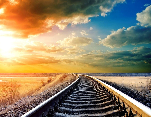 Love God/Spirit Dependence:  In your Scripture reading this month, how did it impact your relationship with God?  What are you hearing from the Lord?  How has this impacted your love for God and dependence on His Spirit?  Love Others/Missional Living:  How did your reading affect your relationship with others and how you love them?  What have you done or said to build relationships with non-believers?  Have you shared the gospel or shared your story of faith with a non-believer this month?  Go Make Disciples/Leadership Development:  What did you do this past month to go and make disciples and build leaders?  Is there something that the Lord has revealed to you where you are struggling and your mentor can encourage you and pray for you?VersionChapters 1-130